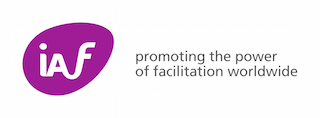 专业引导师认证申请第二部分：职业生涯简历请提供以下文件项目作为申请数据的一部分。此份文件一经完成，应透过电子邮件发回至：认证经理，IAF 引导师认证计划电子邮件：certification@iaf-world.org职业生涯简历 请提供一份（作为一个单独的文件）个人的职业生涯简历，包括描述你的学历，工作经历，专业背景，专业荣誉或认证，事业上的显著成就或里程碑，以及任何其他你想包含的与你和你的工作相关的信息。大部分标准个人职业生涯简历都适用。职业生涯简历要求包含在上述段落中提到的信息。不得超过两张单面页面。请不要在此文文件中包含照片或图像，因为它们不易发送至我们的评审员。不得提供如下述的内容作为支持本要求的“推销材料”。这些文件通常不可用于以下目的：一份有关你公司的“集体简历”，其中包含你以外的其他人士的工作、凭证，或成就一份以市场推广为重心的简约“小传”销售手册或新闻稿除上述要求的文件以外的任何附加材料请以下述文件格式之一提供一份你的职业生涯简历。Microsoft Word（.doc）Adobe Acrobat Portable Document Format（.pdf）文本或 RTF 格式（.txt、.RTF） 大多数文字处理器都能以这些文档格式存盘。